Publicado en España el 05/02/2021 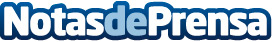 Actividades de limpieza y desinfección en las escuelas, por GRUPO BERNILas operaciones de limpieza, desinfección e higienización de las instalaciones escolares, también en relación con la emergencia COVID-19, deben centrarse en las actividades de formación, las tareas y las responsabilidadesDatos de contacto:EMPRESAS DE LIMPIEZA BERNIComunicado de prensa de las actividades de limpieza y desinfección en las escuelas657 96 94 93Nota de prensa publicada en: https://www.notasdeprensa.es/actividades-de-limpieza-y-desinfeccion-en-las Categorias: Nacional Sociedad Madrid Valencia Ocio para niños Jardín/Terraza http://www.notasdeprensa.es